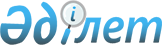 О внесении изменения в приказ Министра здравоохранения и социального развития Республики Казахстан от 20 июля 2016 года № 639 "О размещении государственного образовательного заказа на подготовку специалистов с техническим и профессиональным, послесредним образованием на 2016-2017 учебный год"Приказ Министра здравоохранения Республики Казахстан от 22 февраля 2017 года № 35. Зарегистрирован в Министерстве юстиции Республики Казахстан 13 марта 2017 года № 14890.
      В соответствии с подпунктом 15) пункта 1 статьи 7 Кодекса Республики Казахстан от 18 сентября 2009 года "О здоровье народа и системе здравоохранения" ПРИКАЗЫВАЮ:
      1. Внести в приказ Министра здравоохранения и социального развития Республики Казахстан от 20 июля 2016 года № 639 "О размещении государственного образовательного заказа на подготовку специалистов с техническим и профессиональным, послесредним образованием на 2016-2017 учебный год" (зарегистрирован в Реестре государственной регистрации нормативных правовых актов Республики Казахстан № 14051, опубликован в информационно-правовой системе "Әділет", 1 августа 2016 года) следующее изменение:
      Государственный образовательный заказ на подготовку специалистов с техническим и профессиональным, послесредним образованием на 2016-2017 учебный год, утвержденный указанным приказом, изложить в новой редакции согласно приложению к настоящему приказу.
      2. Департаменту науки и человеческих ресурсов Министерства здравоохранения Республики Казахстан в установленном законодательством порядке обеспечить: 
      1) государственную регистрацию настоящего приказа в Министерстве юстиции Республики Казахстан;
      2) в течение десяти календарных дней со дня государственной регистрации настоящего приказа в Министерстве юстиции Республики Казахстан направление его копии в печатном и электронном виде на государственном и русском языках в Республиканское государственное предприятие на праве хозяйственного ведения "Республиканский центр правовой информации" Министерства юстиции Республики Казахстан для официального опубликования и включения в Эталонный контрольный банк нормативных правовых актов Республики Казахстан;
      3) размещение настоящего приказа на интернет-ресурсе Министерства здравоохранения Республики Казахстан;
      4) в течение десяти рабочих дней после государственной регистрации настоящего приказа в Министерстве юстиции Республики Казахстан представление в Департамент юридической службы Министерства здравоохранения Республики Казахстан сведений об исполнении мероприятий, предусмотренных подпунктами 1), 2), 3) настоящего пункта.
      3. Контроль за исполнением настоящего приказа возложить на курирующего вице-министра.
      4. Настоящий приказ вводится в действие по истечении десяти календарных дней после дня его первого официального опубликования. Государственный образовательный заказ на подготовку специалистов с техническим и профессиональным, послесредним образованием на 2016-2017 учебный год
					© 2012. РГП на ПХВ «Институт законодательства и правовой информации Республики Казахстан» Министерства юстиции Республики Казахстан
				
      Министр здравоохранения
Республики Казахстан

Е. Биртанов
Приложение
к приказу Министра
здравоохранения
Республики Казахстан
от 22 февраля 2017 года № 35Приложение
к приказу Министра
здравоохранения
и социального развития
Республики Казахстан
от 20 июля 2016 года № 639
№ п/п
Организации образования в области здравоохранения
Количество выделенных мест
Наименование специальностей
Количество выделенных мест по специальности
1
2
3
4
5
1.
Республиканский высший медицинский колледж
780, из них 399 с казахским языком обучения
Лечебное дело
26 с казахским языком обучения
1.
Республиканский высший медицинский колледж
780, из них 399 с казахским языком обучения
Сестринское дело
404, из них с казахским языком обучения – 198, в том числе новый прием: 75, из них с казахским языком обучения -25, с квалификацией "Массажист" - 16 с русским языком обучения
1.
Республиканский высший медицинский колледж
780, из них 399 с казахским языком обучения
Прикладной бакалавриат "Сестринское дело"
49 с русским языком обучения, в том числе новый прием: 25,
1.
Республиканский высший медицинский колледж
780, из них 399 с казахским языком обучения
Стоматология ортопедическая
25 с казахским языком обучения в том числе новый прием: 25
1.
Республиканский высший медицинский колледж
780, из них 399 с казахским языком обучения
Лабораторная диагностика
201, из них 125 с казахским языком обучения, в том числе новый прием: 25
1.
Республиканский высший медицинский колледж
780, из них 399 с казахским языком обучения
Фармация
50 c русским языком обучения, в том числе новый прием: 25
1.
Республиканский высший медицинский колледж
780, из них 399 с казахским языком обучения
Гигиена и эпидемиология
25 с казахским языком обучения, в том числе новый прием: 25
2.
Южно-Казахстанская государственная фармацевтическая академия
349 с казахским языком обучения
Лечебное дело
175 с казахским языком обучения, в том числе новый прием: 75 с казахским языком обучения
2.
Южно-Казахстанская государственная фармацевтическая академия
349 с казахским языком обучения
Фармация
124 с казахским языком обучения, в том числе новый прием: 50 с казахским языком обучения
2.
Южно-Казахстанская государственная фармацевтическая академия
349 с казахским языком обучения
Сестринское дело
50 с казахским языком обучения, в том числе новый прием: 25 с казахским языком обучения
3.
Высший медицинский колледж акимата города Астаны
25 с русским языком обучения
Прикладной бакалавриат "Сестринское дело"
25 с русским языком обучения
4.
Кокшетауский высший медицинский колледж
25 с русским языком обучения
Прикладной бакалавриат "Сестринское дело"
25 с русским языком обучения
5.
Кызылординский медицинский высший колледж
25 с казахским языком обучения
Прикладной бакалавриат "Сестринское дело"
25 с казахским языком обучения
6.
Павлодарский медицинский высший колледж
25 с русским языком обучения
Прикладной бакалавриат "Сестринское дело"
25 с русским языком обучения
7.
Западно-Казахстанский Высший медицинский колледж
25 с русским языком обучения
Прикладной бакалавриат "Сестринское дело"
25 с русским языком обучения